GRUPA „BIEDRONKI” 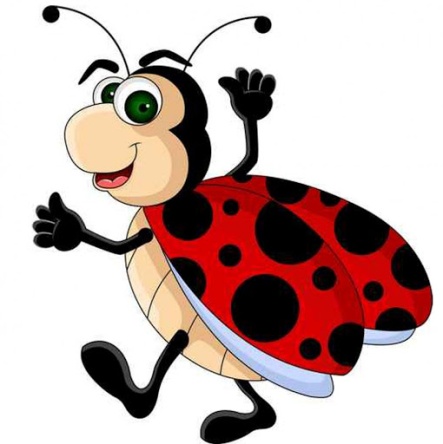 TEMAT TYGODNIA: MAMA I TATAKarta numer 34Temat dnia: Moja rodzina1. „ Idzie rak”- zabawa ruchowa. Dziecko porusza się zgodnie z rytmem wiersza.Chodzi sobie mały razek,- 4 kroki do przoduRaz do przodu, a raz wspak- 4 kroki do tyłuDokąd idziesz mały raku?- dzieci robią 4 kroki do przoduTam, gdzie domek z tataraku- 4 kroki do tyłuBo w nim mama, tata, brat- dzieci robią 4 kroki do przoduI ja bardzo mały rak!- dziecko, stojąc w miejscu, pokazuje na siebie i kuca.2. „ Rodzina”- rozmowa na temat ich obserwcji i ilustracji w KP 4. 10. Spróbuj dokończyć zdanie- Rodzina to……. Ile osób liczą Wasze rodziny?Co robicie w rodzinie razem? Dziecko uzupełnia luki w ilustracji , a następnie opowiada treść ilustracji: Kogo przedstawia ilustracja?Co robią poszczególne osoby?Jakie emocje można odczytać z postaw poszczególnych osób? 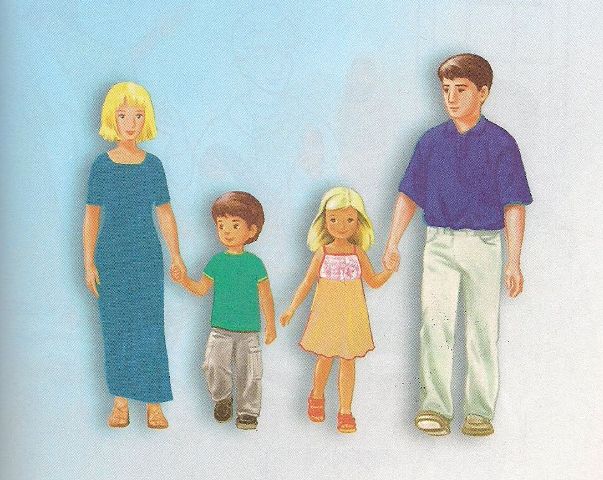 3. „ Moja wesoła rodzina”- zabawa grafomotoryczna zwykorzystaniem PiL 68.Dzieci rysują portrety swoich najbliższych, podpisują je, kreśląc po sladzie.4. „ Moi rodzice”. Spróbuj odczytać i domnczyć zdanie:Moja mama jest……………………………….. Mój tata jest…………………………..5. „ Czytankowo”- spróbuj przeczytać jakiś krótki tekst literacki, bajeczkę.6. Dla chętnych- pokoloruj.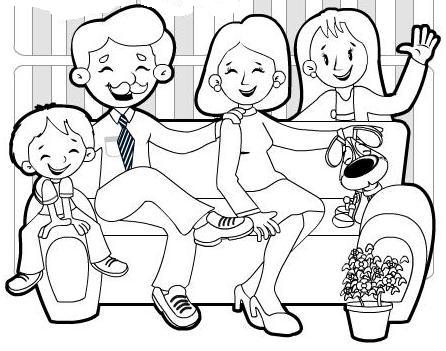 